
                           Outstanding Online Program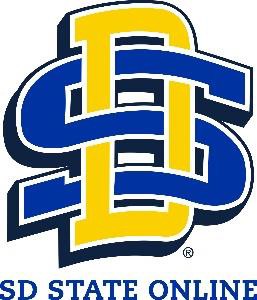 Outstanding Online ProgramThe purpose of this award is to recognize an outstanding online degree or certificate program offered by South Dakota State University. The awarded program must have demonstrated excellence by effectively educating students, providing access to a diverse group of learners, and developing high levels of student and faculty satisfaction at an affordable price.Award Criteria:Access: The program has improved access to education by reducing barriers and providing opportunities to place bound student, adult learners, and other populations.Enrollment:   The program has demonstrated growth by attracting increasing numbers of students or has achieved the desired capacity.Learning Effectiveness: The program has effectively produced learning outcomes which have resulted in student growth.Cost Effectiveness: The program is provided in a manner that provides educational value for learners at a competitive cost.Student Satisfaction: Students who complete all or most of the program express satisfaction with their learning experience. This includes level of course difficulty and fairness, instructor and peer interaction, and availability of support services.Student Engagement: The program includes activities throughout core program courses that keep students engaged in the learning process.Faculty Satisfaction: Faculty who teach in the program find the online teaching experience to be personally and professionally rewarding.A completed nomination should include the following supporting information:Your name and email addressProgram nameA description providing evidence of accomplishments in the criteria listed above. One award of $1,500 will be awarded to the department in which the program is located and is to be used to support online teaching activities.Due Date: December 1st. Award announcements will be made during the Celebration of Faculty Excellence.Submit to: Office of Academic Affairs, sdsu.office.academicaffairs@sdstate.eduNeed more information? Contact:Lindsey HamlinDirector, Continuing and Distance Education South Dakota State UniversityBriggs Library 119, Box 2115Brookings, SD 57007Phone: (605) 688-4154E-mail: Lindsey.hamlin@sdstate.eduOutstanding Online ProgramNomination FormPlease provide evidence of effectiveness or accomplishments in each of the following award criteria.    Additional comments: Due Date: December 1st. Award announcements will be made during the Celebration of Faculty Excellence.SSubmitted to: Office of Academic Affairs, sdsu.office.academ icaffairs@sdstate.edu  Your name: Your email address: Name of nominated degree program: Department in which the program is  located:
 Access:
 Learning Effectiveness:
 Cost Effectiveness:
 Student Satisfaction:
 Student Engagement:
 Faculty Satisfaction: